JAWAHARLAL NEHRU TECHNOLOGICAL UNIVERSITY HYDERABAD     (Established by JNTU Act.No.30 of 2008)Kukatpally, Hyderabad - 500 085, Telangana (India)Dr. B. ANJANEYA PRASADM.Tech., Ph.D., F.I.E., M.I.S.T.E., M.C.I., M.S.E.S.I., M.A.S.M.E.Professor of Mechanical Engg.DIRECTOR OF EVALUATIONDate:08-05-2017ToThe Principals of all the affiliated and constituent colleges offering B.Tech/B.Pharm courses JNT University HyderabadSir,Sub: JNTUH, Hyderabad – Examination Branch I Year II Semester, II Year II Semester & III Year II Semester B.Tech/B.Pharmacy Computer Based Test (CBT) – Improvement of Internal marks June-2017-Notification – Instructions to the Principals-Reg.All the Principals of the affiliated  and constituent Colleges offering B.Tech / B.Pharmacy courses are hereby informed that the University Examination Branch issues notification for conduct  of Computer Based Test (CBT) for I Year II Semester, II Year II Semester & III Year II Semester B.Tech/B.Pharmacy Regular students for improvement of internal marks in the month of June-2017.The students appearing for the above examination commencing from 13-06-2017 are informed to note the schedule given below. The CBT exam registration service will be available from 23-05-2017STUDENT REGISTRATION SCHEDULEEXAMINATION FEEYours Sincerely, 	Sd/-DIRECTOR OF EVALUATIONDate: 08-05-2017Web: www.jntuh.ac.inEmail: dejntuh@jntuh.ac.in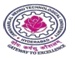  Phone: Off :+91-40-23156113fax:+91-40-23158668                                                                                                                     1I B.Tech /B.Pharm II Sem.(R16) - Regular2II B.Tech /B.Pharm II Sem.(R15) - Regular3III B.Tech /B.Pharm II Sem.(R13) - RegularEVENTStart date of registration for  Regular (at respective colleges)Last date of registration  for regular (at respective collegesDate for Consolidated Fees Payment(Single RTGS TRANSFER  For Regular.Exams Exam Registration Without Late Fee23-05-201729-05-2017For I Year, II Year & III Year II SEM05-06-2017Exam Registration With Late Fee of Rs.100/-30-05-201731-05-2017For I Year, II Year & III Year II SEM05-06-2017Exam Registration With Late Fee of Rs.1000/-01-06-201701-06-2017For I Year, II Year & III Year II SEM05-06-20171.FOR ONE THEORY SUBJECTRs. 350/-2.FOR TWO THEORY SUBJECTSRs. 450/-3.FOR THREE THEORY SUBJECTSRs. 550/-4.FOR FOUR THEORY SUBJECTS and above (And also for ALL THEORY SUBJECTS)Rs. 750/-